The NW NARCH Research Support Fellowship provides funding for American Indian/Alaska Native graduate students conducting scientific research supervised by an academic mentor. Financial support is awarded on an hourly basis ($20/hour; maximum: 1,000 hours) for research completed. 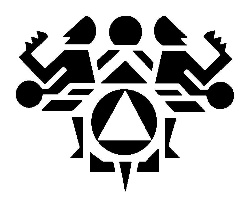 NW NARCH Research support fellowship program2020 Application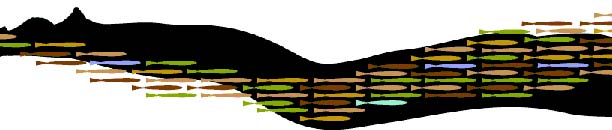 Applicant InformationApplicant InformationApplicant InformationApplicant InformationApplicant InformationApplicant InformationApplicant InformationApplicant InformationApplicant InformationApplicant InformationApplicant InformationApplicant InformationApplicant InformationApplicant InformationApplicant InformationApplicant InformationApplicant InformationApplicant InformationApplicant InformationApplicant InformationApplicant InformationLast NameLast NameLast NameFirstDateDateDateStreet AddressStreet AddressStreet AddressStreet AddressApartment/Unit #Apartment/Unit #Apartment/Unit #Apartment/Unit #CityCityStateZIPZIPPhonePhoneE-mail AddressE-mail AddressE-mail AddressEducationEducationEducationEducationEducationEducationEducationEducationEducationEducationEducationEducationEducationEducationEducationEducationEducationEducationEducationEducationEducationUndergraduate Institution(s)Undergraduate Institution(s)Undergraduate Institution(s)Undergraduate Institution(s)Undergraduate Institution(s)Undergraduate Institution(s)Degree(s)Degree(s)Degree(s)Degree(s)Degree(s)Degree(s)Degree(s)Degree(s)Degree Date(s)Degree Date(s)Degree Date(s)Degree Date(s)Degree Date(s)Degree Date(s)Degree Date(s)Graduate Institution(s)Graduate Institution(s)Graduate Institution(s)Graduate Institution(s)Graduate Institution(s)Graduate Institution(s)Tribal EnrollmentTribal EnrollmentTribal EnrollmentTribal EnrollmentTribal EnrollmentTribal EnrollmentTribal EnrollmentTribal EnrollmentTribal EnrollmentTribal EnrollmentTribal EnrollmentTribal EnrollmentTribal EnrollmentTribal EnrollmentTribal EnrollmentTribal EnrollmentTribal EnrollmentTribal EnrollmentTribal EnrollmentTribal EnrollmentTribal EnrollmentPrevious Professional Position(s) (If applicable)Previous Professional Position(s) (If applicable)Previous Professional Position(s) (If applicable)Previous Professional Position(s) (If applicable)Previous Professional Position(s) (If applicable)Previous Professional Position(s) (If applicable)Previous Professional Position(s) (If applicable)Previous Professional Position(s) (If applicable)Previous Professional Position(s) (If applicable)Previous Professional Position(s) (If applicable)Previous Professional Position(s) (If applicable)Previous Professional Position(s) (If applicable)Previous Professional Position(s) (If applicable)Previous Professional Position(s) (If applicable)Previous Professional Position(s) (If applicable)Previous Professional Position(s) (If applicable)Previous Professional Position(s) (If applicable)Previous Professional Position(s) (If applicable)Previous Professional Position(s) (If applicable)Previous Professional Position(s) (If applicable)Previous Professional Position(s) (If applicable)1.  1.  1.  1.  1.  1.  1.  1.  1.  1.  1.  1.  1.  1.  1.  1.  1.  1.  1.  1.  1.  2.  2.  2.  2.  2.  2.  2.  2.  2.  2.  2.  2.  2.  2.  2.  2.  2.  2.  2.  2.  2.  Current Professional PositioN (If applicable)Current Professional PositioN (If applicable)Current Professional PositioN (If applicable)Current Professional PositioN (If applicable)Current Professional PositioN (If applicable)Current Professional PositioN (If applicable)Current Professional PositioN (If applicable)Current Professional PositioN (If applicable)Current Professional PositioN (If applicable)Current Professional PositioN (If applicable)Current Professional PositioN (If applicable)Current Professional PositioN (If applicable)Current Professional PositioN (If applicable)Current Professional PositioN (If applicable)Current Professional PositioN (If applicable)Current Professional PositioN (If applicable)Current Professional PositioN (If applicable)Current Professional PositioN (If applicable)Current Professional PositioN (If applicable)Current Professional PositioN (If applicable)Current Professional PositioN (If applicable)TitleTitleTitleTitleTitleOrganizationOrganizationOrganizationOrganizationOrganizationStreet AddressStreet AddressStreet AddressStreet AddressStreet AddressCityStateZIPZIPPhoneE-mailE-mailBriefly describe your Career Goals (Field will expand as you type.)Briefly describe your Career Goals (Field will expand as you type.)Briefly describe your Career Goals (Field will expand as you type.)Briefly describe your Career Goals (Field will expand as you type.)Briefly describe your Career Goals (Field will expand as you type.)Briefly describe your Career Goals (Field will expand as you type.)Briefly describe your Career Goals (Field will expand as you type.)Briefly describe your Career Goals (Field will expand as you type.)Briefly describe your Career Goals (Field will expand as you type.)Briefly describe your Career Goals (Field will expand as you type.)Briefly describe your Career Goals (Field will expand as you type.)Briefly describe your Career Goals (Field will expand as you type.)Briefly describe your Career Goals (Field will expand as you type.)Briefly describe your Career Goals (Field will expand as you type.)Briefly describe your Career Goals (Field will expand as you type.)Briefly describe your Career Goals (Field will expand as you type.)Briefly describe your Career Goals (Field will expand as you type.)Briefly describe your Career Goals (Field will expand as you type.)Briefly describe your Career Goals (Field will expand as you type.)Briefly describe your Career Goals (Field will expand as you type.)Briefly describe your Career Goals (Field will expand as you type.)Briefly describe your Career Goals (Field will expand as you type.)Please submit completed application packet to Ashley Thomas (athomas@npaihb.org)Please submit completed application packet to Ashley Thomas (athomas@npaihb.org)Please submit completed application packet to Ashley Thomas (athomas@npaihb.org)Please submit completed application packet to Ashley Thomas (athomas@npaihb.org)Please submit completed application packet to Ashley Thomas (athomas@npaihb.org)Please submit completed application packet to Ashley Thomas (athomas@npaihb.org)Please submit completed application packet to Ashley Thomas (athomas@npaihb.org)Please submit completed application packet to Ashley Thomas (athomas@npaihb.org)Please submit completed application packet to Ashley Thomas (athomas@npaihb.org)Please submit completed application packet to Ashley Thomas (athomas@npaihb.org)Please submit completed application packet to Ashley Thomas (athomas@npaihb.org)Please submit completed application packet to Ashley Thomas (athomas@npaihb.org)Please submit completed application packet to Ashley Thomas (athomas@npaihb.org)Please submit completed application packet to Ashley Thomas (athomas@npaihb.org)Please submit completed application packet to Ashley Thomas (athomas@npaihb.org)Please submit completed application packet to Ashley Thomas (athomas@npaihb.org)Please submit completed application packet to Ashley Thomas (athomas@npaihb.org)Please submit completed application packet to Ashley Thomas (athomas@npaihb.org)Please submit completed application packet to Ashley Thomas (athomas@npaihb.org)Please submit completed application packet to Ashley Thomas (athomas@npaihb.org)Please submit completed application packet to Ashley Thomas (athomas@npaihb.org)Please submit completed application packet to Ashley Thomas (athomas@npaihb.org)Application packet should include the following:Application formCertificate of Indian Blood (CIB)A cover letter describing your researchName and contact information of your academic mentorLetter of recommendation from your academic mentorA copy of your transcriptsApplication packet should include the following:Application formCertificate of Indian Blood (CIB)A cover letter describing your researchName and contact information of your academic mentorLetter of recommendation from your academic mentorA copy of your transcriptsApplication packet should include the following:Application formCertificate of Indian Blood (CIB)A cover letter describing your researchName and contact information of your academic mentorLetter of recommendation from your academic mentorA copy of your transcriptsApplication packet should include the following:Application formCertificate of Indian Blood (CIB)A cover letter describing your researchName and contact information of your academic mentorLetter of recommendation from your academic mentorA copy of your transcriptsApplication packet should include the following:Application formCertificate of Indian Blood (CIB)A cover letter describing your researchName and contact information of your academic mentorLetter of recommendation from your academic mentorA copy of your transcriptsApplication packet should include the following:Application formCertificate of Indian Blood (CIB)A cover letter describing your researchName and contact information of your academic mentorLetter of recommendation from your academic mentorA copy of your transcriptsApplication packet should include the following:Application formCertificate of Indian Blood (CIB)A cover letter describing your researchName and contact information of your academic mentorLetter of recommendation from your academic mentorA copy of your transcriptsApplication packet should include the following:Application formCertificate of Indian Blood (CIB)A cover letter describing your researchName and contact information of your academic mentorLetter of recommendation from your academic mentorA copy of your transcriptsApplication packet should include the following:Application formCertificate of Indian Blood (CIB)A cover letter describing your researchName and contact information of your academic mentorLetter of recommendation from your academic mentorA copy of your transcriptsApplication packet should include the following:Application formCertificate of Indian Blood (CIB)A cover letter describing your researchName and contact information of your academic mentorLetter of recommendation from your academic mentorA copy of your transcriptsApplication packet should include the following:Application formCertificate of Indian Blood (CIB)A cover letter describing your researchName and contact information of your academic mentorLetter of recommendation from your academic mentorA copy of your transcriptsApplication packet should include the following:Application formCertificate of Indian Blood (CIB)A cover letter describing your researchName and contact information of your academic mentorLetter of recommendation from your academic mentorA copy of your transcriptsApplication packet should include the following:Application formCertificate of Indian Blood (CIB)A cover letter describing your researchName and contact information of your academic mentorLetter of recommendation from your academic mentorA copy of your transcriptsApplication packet should include the following:Application formCertificate of Indian Blood (CIB)A cover letter describing your researchName and contact information of your academic mentorLetter of recommendation from your academic mentorA copy of your transcriptsApplication packet should include the following:Application formCertificate of Indian Blood (CIB)A cover letter describing your researchName and contact information of your academic mentorLetter of recommendation from your academic mentorA copy of your transcriptsApplication packet should include the following:Application formCertificate of Indian Blood (CIB)A cover letter describing your researchName and contact information of your academic mentorLetter of recommendation from your academic mentorA copy of your transcriptsApplication packet should include the following:Application formCertificate of Indian Blood (CIB)A cover letter describing your researchName and contact information of your academic mentorLetter of recommendation from your academic mentorA copy of your transcriptsApplication packet should include the following:Application formCertificate of Indian Blood (CIB)A cover letter describing your researchName and contact information of your academic mentorLetter of recommendation from your academic mentorA copy of your transcriptsApplication packet should include the following:Application formCertificate of Indian Blood (CIB)A cover letter describing your researchName and contact information of your academic mentorLetter of recommendation from your academic mentorA copy of your transcriptsApplication packet should include the following:Application formCertificate of Indian Blood (CIB)A cover letter describing your researchName and contact information of your academic mentorLetter of recommendation from your academic mentorA copy of your transcriptsApplication packet should include the following:Application formCertificate of Indian Blood (CIB)A cover letter describing your researchName and contact information of your academic mentorLetter of recommendation from your academic mentorA copy of your transcriptsApplication packet should include the following:Application formCertificate of Indian Blood (CIB)A cover letter describing your researchName and contact information of your academic mentorLetter of recommendation from your academic mentorA copy of your transcripts